Practical Workshop on Intellectual Property for Women Entrepreneurs from Local Communities in the Central European and Baltic States Regionorganized by the World Intellectual Property Organization (WIPO)in cooperation withthe International Labour Organization (ILO),the International Trade Centre (ITC),and the International Trademark Association (INTA)Geneva, Switzerland, March 6 to 10, 2023LIST OF PARTICIPANTSDocument prepared by the International Bureau of WIPOINVITED PARTICIPANTS(in the alphabetical order of the names of the persons)Armida ALIKAJ, (Ms.), AlbaniaAnastasiia ARHUNOVA, (Ms.), UkraineFruzsina ARKHELY, (Ms.), HungaryRadoslava BALABANOVA, (Ms.), BulgariaElene BULASHVILI, (Ms.), GeorgiaCristina DAN, (Ms.), Republic of MoldovaLiubov DROHOMYRETSKA, (Ms.), UkraineMetka FORTUNA, (Ms.), SloveniaEnikő GERENCSÉR, (Ms.), HungaryLavinia GHIMBĂȘAN, (Ms.), RomaniaAnna HALÍKOVÁ, (Ms.), Czech RepublicSlavica HRISTOVA, (Ms.), North MacedoniaLeniie IBRAHIMOVA, (Ms.), UkraineVesna JAKIĆ, (Ms.), CroatiaSilvija JUOZELSKYTĖ, (Ms.), LithuaniaLucyna LIGOCKA-KOHUT, (Ms.), PolandSlađana MILOJEVIĆ, (Ms.), SerbiaDiana ROȘCA, (Ms.), Republic of MoldovaAna ŠAKIĆ, (Ms.), Bosnia and HerzegovinaSoňa STANČÍKOVÁ, (Ms.), SlovakiaFlutura XHABIJA, (Ms.), AlbaniaAni YOVEVA, (Ms.), BulgariaINTERNATIONAL INTERGOVERNMENTAL ORGANIZATIONSInternational Trade Centre (ITC)Juan HOYOS (Mr.), Adviser, Sustainable and Inclusive Value Chains, Division of Enterprises and Institutions, Geneva, SwitzerlandINTERNATIONAL NON-GOVERNMENTAL ORGANIZATIONSInternational Trademark Association (INTA) Marion HEATHCOTE (Ms.), Representative and Principal, Davies Collison Cave Pty, Sydney, AustraliaEXTERNAL SPEAKERSMonica BOȚA MOISIN (Ms.), Founder, Cultural Intellectual Property Rights Initiative (CIPRI), Oradea, RomaniaHarriet DEACON (Ms.), Visiting Research Fellow, University of Coventry, United KingdomDiego RINALLO (Mr.), Associate Professor, EM Lyon Business School, FranceINTERNATIONAL BUREAU OF THE WORLD INTELLECTUAL PROPERTY ORGANIZATIONLisa JORGENSON (Ms.), Deputy Director General, Patents and Technology Sector Habip ASAN (Mr.), Director, Division for Transition and Developed Countries (TDC), Regional and National Development SectorAlexandra GRAZIOLI (Ms.), Director, Lisbon Registry, Department for Trademarks, Industrial Designs and Geographical Indications, Brands and Designs SectorWend WENDLAND (Mr.), Director, Traditional Knowledge Division, Global Challenges and Partnerships SectorVirag HALGAND (Ms.), Head, Section for Central European and Baltic States and Mediterranean Countries, Division for Transition and Developed Countries (TDC), Regional and National Development SectorKristine SCHLEGELMILCH (Ms.), Senior Advisor, IP and Gender, Office of the Deputy Director General, Patents and Technology Sector, WIPO, GenevaDaphne ZOGRAFOS JOHNSSON (Ms.), Senior Legal Officer, Traditional Knowledge Division, Global Challenges and Partnerships SectorAnastassia NIKOLOVA (Ms.), Young Expert, Traditional Knowledge Division, Global Challenges and Partnerships SectorSara FUENTES MALDONADO (Ms.), Indigenous Fellow, Traditional Knowledge Division, Global Challenges and Partnerships SectorLeticia CAMINERO (Ms.), Consultant, Traditional Knowledge Division, Global Challenges and Partnerships SectorBeatrice CONSAGRA (Ms.), Program Coordinator, Traditional Knowledge Division, Global Challenges and Partnerships Sector[End of document]EEEE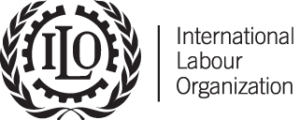 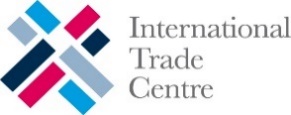 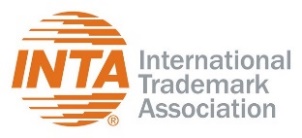 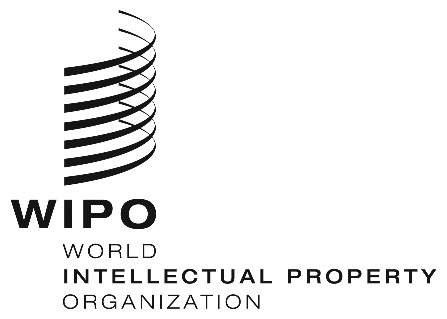 workshopworkshopworkshopworkshopWIPO/IP/CEBS-WEP-PW/GE/23/INF/2WIPO/IP/CEBS-WEP-PW/GE/23/INF/2WIPO/IP/CEBS-WEP-PW/GE/23/INF/2WIPO/IP/CEBS-WEP-PW/GE/23/INF/2ORIGINAL: EnglishORIGINAL: EnglishORIGINAL: EnglishORIGINAL: EnglishDATE: march 10, 2023DATE: march 10, 2023DATE: march 10, 2023DATE: march 10, 2023